Clinic  	         	   Date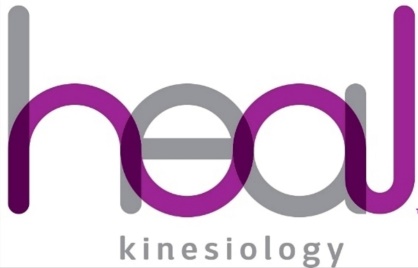 CLIENT Consultation Form    		 DECLARATION- I​ ​accept​ ​treatment​ ​from​ Emma Hassan ​as​ ​a​ Bio​Kinesiologist.​ ​I​ ​understand​ ​Biokinesiology​ ​is​ ​a complementary​ ​therapy​ ​to​ ​be​ ​used​ ​in​ ​conjunction​ ​with, ​ ​and​ ​not​ ​as​ ​an​ ​alternative​ ​to, ​ ​medical treatment. BioKinesiology does not diagnose medical conditions nor prescribe or interfere with medical treatments. It is used as a complement to medical treatment. I accept that I need to check the supplements recommended by Emma Hassan, with my GP or Pharmacist, to make sure there are no contraindications with my medication. I consent to the processing of (my personal data/ the personal data of [            ] the “Minor” of whom I am guardian ) by Emma Hassan in accordance with the General Data Protection Regulation 2018, solely for the purposes of providing me/ the Minor with BioKinesiology treatment in this and any further consultation which I/they may have. The personal data may be retained by Emma Hassan for seven years from the date of such last consultation. I understand it will not be disclosed to any third parties or transferred out of the European Union and I/the Minor may request a copy of it at any time. Signed By Client 					                         Date Name AgeAgeDate of Birth HeightHeightAddressPhonePhoneEmail AddressOccupationOccupationReason for attending Treatment?Reason for attending Treatment?Reason for attending Treatment?Reason for attending Treatment?Reason for attending Treatment?Reason for attending Treatment?Reason for attending Treatment?Reason for attending Treatment?Physical Conditions  (Diagnosis, injuries, pains, aches,  ailments, medication for anything)Physical Conditions  (Diagnosis, injuries, pains, aches,  ailments, medication for anything)Physical Conditions  (Diagnosis, injuries, pains, aches,  ailments, medication for anything)Current symptoms & Persistent ConcernsCurrent symptoms & Persistent ConcernsCurrent symptoms & Persistent ConcernsCurrent symptoms & Persistent ConcernsCurrent symptoms & Persistent ConcernsMental Health -  (Mood / stress levels / anxiety / OCD / depression /emotional / anger / tearful)Mental Health -  (Mood / stress levels / anxiety / OCD / depression /emotional / anger / tearful)Mental Health -  (Mood / stress levels / anxiety / OCD / depression /emotional / anger / tearful)Health since childhood - Hospital Admissions / operations/ breast fed/ c section / antibiotic useHealth since childhood - Hospital Admissions / operations/ breast fed/ c section / antibiotic useHealth since childhood - Hospital Admissions / operations/ breast fed/ c section / antibiotic useHealth since childhood - Hospital Admissions / operations/ breast fed/ c section / antibiotic useHealth since childhood - Hospital Admissions / operations/ breast fed/ c section / antibiotic use Medication & Supplements& reason for taking these Medication & Supplements& reason for taking thesePrescribed MedicationPrescribed MedicationPrescribed MedicationNatural Supplements Natural Supplements Natural Supplements Energy / SleepEnergy / SleepEnergy / SleepExercise - Walking / gym / physical work / frequencyExercise - Walking / gym / physical work / frequencyExercise - Walking / gym / physical work / frequencyExercise - Walking / gym / physical work / frequencyExercise - Walking / gym / physical work / frequencyFemales – Period Regular / Menopause / PMT / Low mood / Pain / On any contraception?Females – Period Regular / Menopause / PMT / Low mood / Pain / On any contraception?Females – Period Regular / Menopause / PMT / Low mood / Pain / On any contraception?Have you tried any other therapies? eg, Reflexology, acupuncture, counselling?Have you tried any other therapies? eg, Reflexology, acupuncture, counselling?Have you tried any other therapies? eg, Reflexology, acupuncture, counselling?Have you tried any other therapies? eg, Reflexology, acupuncture, counselling?Have you tried any other therapies? eg, Reflexology, acupuncture, counselling?Self Care Strategies – Walking, exercise, meditation, relation therapies, reading, digital detox?Self Care Strategies – Walking, exercise, meditation, relation therapies, reading, digital detox?Self Care Strategies – Walking, exercise, meditation, relation therapies, reading, digital detox?Other Relevant information - Recent blood tests / Antibiotic use / Frequent illnessOther Relevant information - Recent blood tests / Antibiotic use / Frequent illnessOther Relevant information - Recent blood tests / Antibiotic use / Frequent illnessOther Relevant information - Recent blood tests / Antibiotic use / Frequent illnessOther Relevant information - Recent blood tests / Antibiotic use / Frequent illness